Miejsko – Gminny Ośrodek Pomocy społecznej 
w Niepołomicach Adres:32-005 Niepołomice, ul. Bocheńska 26 WNIOSEK O USTALENIE PRAWA DO ŚWIADCZENIA NIEPOŁOMICKI BON ŻŁOBKOWYWNIOSEK DOTYCZY ROKU SZKOLNEGO: 20              /20	      CZĘŚĆ I W przypadku gdy nie nadano numeru PESEL, należy podać numer dokumentu potwierdzającego tożsamość. Wpisz odpowiednio: panna, kawaler, zamężna, żonaty, rozwiedziona, rozwiedziony, w separacji (tylko orzeczonej prawomocnym wyrokiem sądu), wdowa, wdowiec.Numer telefonu oraz adres e-mail nie jest obowiązkowy, ale ułatwi kontakt w sprawie wniosku.  				      DANE CZŁONKÓW RODZINY Wpisz tutaj wszystkich członków twojej rodziny, czyli odpowiednio: -     wnioskodawcę (siebie), -     dane dzieci, na które wnioskujesz o niepołomicki bon żłobkowy, -     dane Twojego małżonka albo drugiego rodzica dzieci, z którym wychowujesz co najmniej jedno wspólne dziecko, -     pozostałe dzieci w wieku do ukończenia 25 r. życia, na które nie wnioskujesz o zasiłek rodzinny oraz dodatki do zasiłku rodzinnego, ale które pozostają na Twoim utrzymaniu, dziecko, które ukończyło 25. rok życia legitymujące się orzeczeniem o znacznym stopniu niepełnosprawności, jeżeli w związku z tą niepełnosprawnością przysługuje świadczenie pielęgnacyjne, specjalny zasiłek opiekuńczy lub zasiłek dla opiekuna,    osoby pełniące funkcję rodziny zastępczej oraz dzieci przyjęte na wychowanie w ramach rodziny zastępczej,    osoby, o których mowa w art. 37 ust. 2 ustawy z dnia 9 czerwca 2011 r. o wspieraniu rodziny i systemie pieczy zastępczej(*) Definicja rodziny: zgodnie z art. 3 pkt 16 ustawy o świadczeniach rodzinnych rodzina oznacza odpowiednio: małżonków, rodziców dzieci, opiekuna faktycznego dziecka oraz pozostające na utrzymaniu dzieci w wieku do ukończenia 25. roku życia, a także dziecko, które ukończyło 25. rok życia legitymujące się orzeczeniem o znacznym stopniu niepełnosprawności, jeżeli w związku z tą niepełnosprawnością przysługuje świadczenie pielęgnacyjne lub specjalny zasiłek opiekuńczy albo zasiłek dla opiekuna, o którym mowa w ustawie z dnia 4 kwietnia 2014 r. o ustaleniu i wypłacie zasiłków dla opiekunów (Dz. U. z 2016 r. poz. 162 i 972). Do członków rodziny nie zalicza się: - dziecka pozostającego pod opieką opiekuna prawnego,- pełnoletniego dziecka posiadającego własne dziecko. - dziecka pozostającego w związku małżeńskim, W skład mojej rodziny wchodzą:   (*) art. 37 ust. 2 ustawy o wspieraniu rodziny i systemie pieczy zastępczej - osoba, która osiągnęła pełnoletność przebywając w pieczy zastępczej, może przebywać  w dotychczasowej rodzinie zastępczej, rodzinnym domu dziecka albo placówce opiekuńczo-wychowawczej, za zgodą odpowiednio rodziny zastępczej, prowadzącego rodzinny dom dziecka albo dyrektora placówki opiekuńczo-wychowawczej, nie dłużej jednak niż do ukończenia 25. roku życia, jeżeli: uczy się w szkole, uczelni, u pracodawcy w celu przygotowania zawodowego (również na kursach, jeżeli ich ukończenie jest zgodne z indywidualnym programem usamodzielniania – dla osób legitymujących się orzeczeniem o znacznym lub umiarkowanym stopniem niepełnosprawności)  CZĘŚĆ II  Forma płatności (zaznaczyć właściwe)  Wypłata na rachunek bankowy Nazwa Banku:………………………………………………………………….. Nr rachunku: Wypłata w kasie Małopolskiego Banku Spółdzielczego w Wieliczce  o/NiepołomiceCZĘŚĆ III  OŚWIADCZENIA Oświadczam, że : (zaznacz właściwe) dokonałem/am rozliczenia podatku dochodowego od osób fizycznych za rok …………… (1) w Urzędzie Skarbowym  w Wieliczce którego naczelnik jest właściwy miejscowo dla osób mających miejsce zamieszkania na terenie Gminy Niepołomice drugi z rodziców ( opiekunów) dziecka zamieszkuje na terenie Gminy Niepołomice    drugi z rodziców (opiekunów) dziecka dokonał rozliczenia podatku dochodowego od osób fizycznych za rok …………….(1)    w Urzędzie Skarbowym w Wieliczce którego naczelnik jest właściwy miejscowo dla osób mających miejsce zamieszkania 
         na terenie Gminy Niepołomice pozostaję w zatrudnieniu lub wykonuję inną pracę zarobkową i nie korzystam z urlopu wychowawczego; drugi z rodziców (opiekunów) dziecka pozostaje w zatrudnieniu lub wykonuje inną pracę zarobkową i nie korzysta z urlopu  wychowawczego;  dla dziecka/-ci na rzecz którego/-ych wnoszę o ustalenie prawa do świadczenia Niepołomicki Bon Żłobkowy: nie ubiegam się o przyjęcie do żłobka prowadzonego przez gminę Niepołomice albo na zlecenie Burmistrza Miasta i Gminy Niepołomice albo u dziennego opiekuna zatrudnionego przez gminę Niepołomice.Czy dziecko jest umieszczone w zastępczej rodzinie zawodowej, rodzinnym domu dziecka ani w instytucjonalnej pieczy zastępczej?   TAK                           NIE1)Wpisz rok, z którego dochód stanowi podstawę ustalenia dochodu rodziny.  CZĘŚĆ IV  DO WNIOSKU ZAŁĄCZAM ODPOWIEDNIO (wybrać właściwe):  Kopię pierwszej strony zeznania podatkowego za rok kalendarzowy …………, opatrzonego prezentatą urzędu skarbowego, w którym zostało złożone zeznanie,  lub zaświadczenia z urzędu skarbowego potwierdzającego fakt złożenia zeznania o wysokości osiągniętego dochodu (poniesionej straty), lub urzędowe poświadczenia odbioru wydanego przez elektroniczną skrzynkę podawczą systemu teleinformatycznego administracji podatkowej (UPO) wraz z PIT za rok kalendarzowy i wygenerowanym numerem dokumentu zgodnym z identyfikatorem dokumentu UPO zawierającego wygenerowany numer dokumentu zgodny z identyfikatorem dokumentu UPO;  kopię umowy o objęciu dziecka opieką zawartą z podmiotem prowadzącym żłobek lub klub dziecięcy albo z podmiotem zatrudniającym dziennego opiekuna, której oryginał wnioskodawca okazuje w celu poświadczenia zgodności; kartę pobytu - w przypadku cudzoziemca przebywającego na terytorium Rzeczypospolitej Polskiej na podstawie zezwolenia na pobyt stały, zezwolenia na pobyt rezydenta długoterminowego Unii Europejskiej, zezwolenia na pobyt czasowy udzielonego w związku 
z okolicznościami, o których mowa w art. 127 lub art. 186 ust. 1 pkt 3 ustawy z dnia 12 grudnia 2013 r. o cudzoziemcach (tekst jedn.: Dz. U. z 2018 r. poz. 2094 z późn.zm.), lub w związku z uzyskaniem w Rzeczypospolitej Polskiej statusu uchodźcy lub ochrony uzupełniającej; kartę pobytu i decyzję o udzieleniu zezwolenia na pobyt czasowy - w przypadku cudzoziemca posiadającego kartę pobytu z adnotacją „dostęp do rynku pracy”; odpis prawomocnego orzeczenia sądu orzekającego rozwód lub separację albo odpis zupełny lub skrócony aktu zgonu małżonka 
lub rodzica dziecka - w przypadku osoby samotnie wychowującej dziecko; odpis prawomocnego postanowienia sądu orzekającego przysposobienie lub zaświadczenie sądu rodzinnego lub ośrodka adopcyjnego 
o prowadzonym postępowaniu sądowym w sprawie o przysposobienie dziecka; orzeczenie sądu o ustaleniu opiekuna prawnego dziecka; odpis orzeczenia sądu o umieszczeniu dziecka w rodzinie zastępczej albo umowę, o której mowa w art. 35 ust. 2 ustawy z dnia 9 czerwca 2011 r. o wspieraniu rodziny i systemie pieczy zastępczej;dokumenty potwierdzające zatrudnienie lub inną pracę zarobkową odpowiednio rodziców, opiekunów faktycznych, opiekunów prawnych, osób pełniących funkcję rodziny zastępczej albo samotnie wychowującego dziecko rodzica, opiekuna faktycznego, opiekuna prawnego albo osoby pełniącej funkcję rodziny zastępczej oraz niekorzystanie przez te osoby z urlopu wychowawczego; informację podmiotu prowadzącego żłobek lub klub dziecięcy lub podmiotu zatrudniającego dziennego opiekuna, z którym zawarto umowę o objęcie dziecka opieką, o wysokości dofinansowania na dziecko jego działalności w zakresie opieki nad dziećmi w wieku do lat 3, 
z innych źródeł niż budżet gminy Niepołomice; inne dokumenty, w tym oświadczenia, niezbędne do ustalenia prawa do świadczenia (jakie) ………………………………………………………………………………………………………………………………………………………………………………………………………………………………………………………………………….CZĘŚĆ V  POUCZENIE – przeczytaj treść poniższego pouczenia Świadczenie ma na celu częściowe pokrycie opłaty za pobyt dziecka w żłobku, w klubie dziecięcym albo u dziennego opiekuna. Niepołomicki Bon Żłobkowy przysługuje: Matce albo ojcu dziecka, opiekunowi faktycznemu dziecka, opiekunowi prawnemu dziecka albo osobie pełniącej funkcję rodziny zastępczej. Świadczenie przysługuje na dziecko w wieku od ukończenia 1 roku życia do dnia objęcia dziecka wychowaniem przedszkolnym, nie dłużej jednak niż do ukończenia roku szkolnego, w którym dziecko ukończy 3 rok życia. świadczenie przysługuje, jeżeli spełnione są łącznie następujące warunki: 1) obydwoje rodzice, opiekunowie faktyczni, opiekunowie prawni albo osoby pełniące funkcję rodziny zastępczej albo samotnie wychowujący dziecko rodzic, opiekun faktyczny, opiekun prawny albo osoba pełniąca funkcję rodziny zastępczej: zamieszkują na obszarze gminy Niepołomice,są zatrudnieni lub wykonują inną pracę zarobkową,rozliczają podatek dochodowy od osób fizycznych w urzędzie skarbowym, którego naczelnik jest miejscowo właściwy w zakresie podatku dochodowego od osób fizycznych dla osób mających miejsce zamieszkania 
na obszarze gminy Niepołomice,nie korzystają z urlopu wychowawczego; 2) została zawarta umowa o objęcie dziecka opieką z podmiotem prowadzącym żłobek lub klub dziecięcy 
albo z podmiotem zatrudniającym dziennego opiekuna. W przypadku utraty zatrudnienia lub innej pracy zarobkowej świadczenie przysługuje do końca trzeciego miesiąca następującego po miesiącu, w którym nastąpiła utrata zatrudnienia lub innej pracy zarobkowej. Świadczenie nie przysługuje 1) na dziecko objęte opieką w żłobku prowadzonym przez gminę Niepołomice albo na zlecenie Burmistrza Miasta 
i Gminy Niepołomice albo u dziennego opiekuna zatrudnionego przez gminę Niepołomice; 2) na dziecko umieszczone w rodzinie zastępczej zawodowej, w rodzinnym domu dziecka albo w instytucjonalnej pieczy zastępczej; 3) osobie, która nie sprawuje faktycznej opieki nad dzieckiem. W przypadku zbiegu prawa do świadczenia, świadczenie wypłaca się osobie uprawnionej, która pierwsza złożyła wniosek i zawarła umowę o objęcie dziecka opieką.W przypadku zbiegu prawa do świadczenia opiekuna prawnego i osoby pełniącej funkcję rodziny zastępczej świadczenie wypłaca się osobie pełniącej funkcję rodziny zastępczej. Wysokość świadczenia wynosi 100,00 zł miesięcznie. Kwotę świadczenia przysługującą za niepełny miesiąc ustala się, dzieląc kwotę świadczenia przez liczbę wszystkich dni kalendarzowych w tym miesiącu, a otrzymaną kwotę mnoży się przez liczbę dni kalendarzowych, za które świadczenie przysługuje. Kwotę świadczenia przysługującą za niepełny miesiąc zaokrągla się do 10 groszy w górę.Prawo do świadczenia ustala się na rok szkolny. Wnioski o ustalenie prawa do świadczenia na nowy rok szkolny są przyjmowane od dnia 1 czerwca. W przypadku złożenia wniosku po rozpoczęciu roku szkolnego prawo do świadczenia ustala się począwszy od miesiąca, w którym wpłynął wniosek z prawidłowo wypełnionymi dokumentami do końca roku szkolnego, chyba że prawo 
do świadczenia powstało później lub umowa o objęcie dziecka opieką została zawarta na okres krótszy. Jeżeli umowa o objęcie dziecka opieką jest zawarta na okres krótszy niż do końca roku szkolnego, prawo do świadczenia ustala się na okres, na jaki została zawarta umowa o objęcie dziecka opieką.  Zobowiązuję się do niezwłocznego zawiadomienia MGOPS w Niepołomicach o wszelkich zmianach danych zawartychwe wniosku i załączonych dokumentachorazzobowiązuję się do zwrotu świadczenia na rachunek bankowy Gminy Niepołomice 
w przypadku nienależnie pobranego świadczenia „Bon Żłobkowy”. Oświadczam, że zapoznałam/zapoznałem się z powyższym pouczeniem. Jestem świadoma/świadomy odpowiedzialności karnej za złożenie fałszywego oświadczenia. 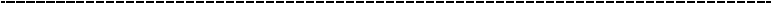 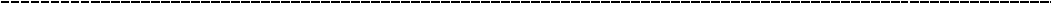 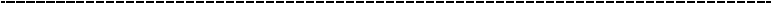 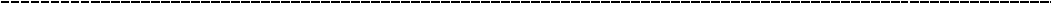 	(miejscowość, data) 	 	(podpis osoby ubiegającej się składającej oświadczenie) 1. Dane wnioskodawcy:: Dane wnioskodawcy:: Dane wnioskodawcy:: Dane wnioskodawcy:: Dane wnioskodawcy:: Dane wnioskodawcy:: Dane wnioskodawcy:: Dane wnioskodawcy:: Dane wnioskodawcy:: Dane wnioskodawcy:: Dane wnioskodawcy:: Dane wnioskodawcy:: Imię Imię Imię Nazwisko Numer PESEL(1) Numer PESEL(1) Numer PESEL(1) Data urodzenia Data urodzenia Stan cywilny (2) Stan cywilny (2) Stan cywilny (2) Obywatelstwo Miejsce zamieszkania Miejsce zamieszkania Miejsce zamieszkania Miejsce zamieszkania Miejsce zamieszkania Miejsce zamieszkania Miejsce zamieszkania Miejsce zamieszkania Miejsce zamieszkania Miejsce zamieszkania Miejsce zamieszkania Miejsce zamieszkania Miejsce zamieszkania wnioskodawcy  Miejsce zamieszkania wnioskodawcy  Miejsce zamieszkania wnioskodawcy  Miejsce zamieszkania wnioskodawcy  Miejsce zamieszkania wnioskodawcy  Miejsce zamieszkania wnioskodawcy  Miejsce zamieszkania wnioskodawcy  Miejsce zamieszkania wnioskodawcy  Miejsce zamieszkania wnioskodawcy  Miejsce zamieszkania wnioskodawcy  Miejsce zamieszkania wnioskodawcy  Miejsce zamieszkania wnioskodawcy  Telefon wnioskodawcy (3) Miejsce zamieszkania drugiego z rodzicówMiejsce zamieszkania drugiego z rodzicówMiejsce zamieszkania drugiego z rodzicówMiejsce zamieszkania drugiego z rodzicówMiejsce zamieszkania drugiego z rodzicówMiejsce zamieszkania drugiego z rodzicówMiejsce zamieszkania drugiego z rodzicówMiejsce zamieszkania drugiego z rodzicówMiejsce zamieszkania drugiego z rodzicówMiejsce zamieszkania drugiego z rodzicówMiejsce zamieszkania drugiego z rodzicówMiejsce zamieszkania drugiego z rodzicówAdres poczty elektronicznej (3) 2. Wnoszę o ustalenie prawa do niepołomickiego bonu żłobkowego na rzecz dziecka: Wnoszę o ustalenie prawa do niepołomickiego bonu żłobkowego na rzecz dziecka: Wnoszę o ustalenie prawa do niepołomickiego bonu żłobkowego na rzecz dziecka: Wnoszę o ustalenie prawa do niepołomickiego bonu żłobkowego na rzecz dziecka: Wnoszę o ustalenie prawa do niepołomickiego bonu żłobkowego na rzecz dziecka: Wnoszę o ustalenie prawa do niepołomickiego bonu żłobkowego na rzecz dziecka: Wnoszę o ustalenie prawa do niepołomickiego bonu żłobkowego na rzecz dziecka: Wnoszę o ustalenie prawa do niepołomickiego bonu żłobkowego na rzecz dziecka: Wnoszę o ustalenie prawa do niepołomickiego bonu żłobkowego na rzecz dziecka: Wnoszę o ustalenie prawa do niepołomickiego bonu żłobkowego na rzecz dziecka: Wnoszę o ustalenie prawa do niepołomickiego bonu żłobkowego na rzecz dziecka: Wnoszę o ustalenie prawa do niepołomickiego bonu żłobkowego na rzecz dziecka: Wnoszę o ustalenie prawa do niepołomickiego bonu żłobkowego na rzecz dziecka: Wnoszę o ustalenie prawa do niepołomickiego bonu żłobkowego na rzecz dziecka: Wnoszę o ustalenie prawa do niepołomickiego bonu żłobkowego na rzecz dziecka: Lp. Imię i nazwisko Numer PESEL Numer PESEL Numer PESEL Numer PESEL Numer PESEL Numer PESEL Numer PESEL Numer PESEL Numer PESEL Numer PESEL Numer PESEL Numer PESEL Data urodzenia 1 1 Nazwa i adres żłobka niepublicznego, klubu dziecięcego lub podmiotu zatrudniającego dziennego opiekuna Nazwa i adres żłobka niepublicznego, klubu dziecięcego lub podmiotu zatrudniającego dziennego opiekuna Nazwa i adres żłobka niepublicznego, klubu dziecięcego lub podmiotu zatrudniającego dziennego opiekuna Nazwa i adres żłobka niepublicznego, klubu dziecięcego lub podmiotu zatrudniającego dziennego opiekuna Nazwa i adres żłobka niepublicznego, klubu dziecięcego lub podmiotu zatrudniającego dziennego opiekuna Nazwa i adres żłobka niepublicznego, klubu dziecięcego lub podmiotu zatrudniającego dziennego opiekuna Nazwa i adres żłobka niepublicznego, klubu dziecięcego lub podmiotu zatrudniającego dziennego opiekuna Nazwa i adres żłobka niepublicznego, klubu dziecięcego lub podmiotu zatrudniającego dziennego opiekuna Nazwa i adres żłobka niepublicznego, klubu dziecięcego lub podmiotu zatrudniającego dziennego opiekuna Nazwa i adres żłobka niepublicznego, klubu dziecięcego lub podmiotu zatrudniającego dziennego opiekuna Nazwa i adres żłobka niepublicznego, klubu dziecięcego lub podmiotu zatrudniającego dziennego opiekuna Nazwa i adres żłobka niepublicznego, klubu dziecięcego lub podmiotu zatrudniającego dziennego opiekuna Nazwa i adres żłobka niepublicznego, klubu dziecięcego lub podmiotu zatrudniającego dziennego opiekuna Nazwa i adres żłobka niepublicznego, klubu dziecięcego lub podmiotu zatrudniającego dziennego opiekuna 1 1          Wnoszę o ustalenie prawa do niepołomickiego bonu żłobkowego na okres:          Wnoszę o ustalenie prawa do niepołomickiego bonu żłobkowego na okres:          Wnoszę o ustalenie prawa do niepołomickiego bonu żłobkowego na okres:          Wnoszę o ustalenie prawa do niepołomickiego bonu żłobkowego na okres:          Wnoszę o ustalenie prawa do niepołomickiego bonu żłobkowego na okres:          Wnoszę o ustalenie prawa do niepołomickiego bonu żłobkowego na okres:          Wnoszę o ustalenie prawa do niepołomickiego bonu żłobkowego na okres:          Wnoszę o ustalenie prawa do niepołomickiego bonu żłobkowego na okres:          Wnoszę o ustalenie prawa do niepołomickiego bonu żłobkowego na okres:          Wnoszę o ustalenie prawa do niepołomickiego bonu żłobkowego na okres:          Wnoszę o ustalenie prawa do niepołomickiego bonu żłobkowego na okres:          Wnoszę o ustalenie prawa do niepołomickiego bonu żłobkowego na okres:          Wnoszę o ustalenie prawa do niepołomickiego bonu żłobkowego na okres:          Wnoszę o ustalenie prawa do niepołomickiego bonu żłobkowego na okres: 1 Od dnia: Od dnia: Od dnia: Od dnia: Od dnia: Do dnia: Do dnia: Do dnia: Do dnia: Do dnia: Do dnia: Do dnia: Do dnia: Do dnia: 1 2 Imię i nazwisko Numer PESEL Numer PESEL Numer PESEL Numer PESEL Numer PESEL Numer PESEL Numer PESEL Numer PESEL Numer PESEL Numer PESEL Numer PESEL Numer PESEL Data urodzenia 2 2 Nazwa i adres żłobka niepublicznego, klubu dziecięcego lub podmiotu zatrudniającego dziennego opiekuna Nazwa i adres żłobka niepublicznego, klubu dziecięcego lub podmiotu zatrudniającego dziennego opiekuna Nazwa i adres żłobka niepublicznego, klubu dziecięcego lub podmiotu zatrudniającego dziennego opiekuna Nazwa i adres żłobka niepublicznego, klubu dziecięcego lub podmiotu zatrudniającego dziennego opiekuna Nazwa i adres żłobka niepublicznego, klubu dziecięcego lub podmiotu zatrudniającego dziennego opiekuna Nazwa i adres żłobka niepublicznego, klubu dziecięcego lub podmiotu zatrudniającego dziennego opiekuna Nazwa i adres żłobka niepublicznego, klubu dziecięcego lub podmiotu zatrudniającego dziennego opiekuna Nazwa i adres żłobka niepublicznego, klubu dziecięcego lub podmiotu zatrudniającego dziennego opiekuna Nazwa i adres żłobka niepublicznego, klubu dziecięcego lub podmiotu zatrudniającego dziennego opiekuna Nazwa i adres żłobka niepublicznego, klubu dziecięcego lub podmiotu zatrudniającego dziennego opiekuna Nazwa i adres żłobka niepublicznego, klubu dziecięcego lub podmiotu zatrudniającego dziennego opiekuna Nazwa i adres żłobka niepublicznego, klubu dziecięcego lub podmiotu zatrudniającego dziennego opiekuna Nazwa i adres żłobka niepublicznego, klubu dziecięcego lub podmiotu zatrudniającego dziennego opiekuna Nazwa i adres żłobka niepublicznego, klubu dziecięcego lub podmiotu zatrudniającego dziennego opiekuna 2 2 Wnoszę o ustalenie prawa do niepołomickiego bonu żłobkowego na okres: Wnoszę o ustalenie prawa do niepołomickiego bonu żłobkowego na okres: Wnoszę o ustalenie prawa do niepołomickiego bonu żłobkowego na okres: Wnoszę o ustalenie prawa do niepołomickiego bonu żłobkowego na okres: Wnoszę o ustalenie prawa do niepołomickiego bonu żłobkowego na okres: Wnoszę o ustalenie prawa do niepołomickiego bonu żłobkowego na okres: Wnoszę o ustalenie prawa do niepołomickiego bonu żłobkowego na okres: Wnoszę o ustalenie prawa do niepołomickiego bonu żłobkowego na okres: Wnoszę o ustalenie prawa do niepołomickiego bonu żłobkowego na okres: Wnoszę o ustalenie prawa do niepołomickiego bonu żłobkowego na okres: Wnoszę o ustalenie prawa do niepołomickiego bonu żłobkowego na okres: Wnoszę o ustalenie prawa do niepołomickiego bonu żłobkowego na okres: Wnoszę o ustalenie prawa do niepołomickiego bonu żłobkowego na okres: Wnoszę o ustalenie prawa do niepołomickiego bonu żłobkowego na okres: 2 Od dnia: Od dnia: Od dnia: Od dnia: Od dnia: Do dnia: Do dnia: Do dnia: Do dnia: Do dnia: Do dnia: Do dnia: Do dnia: Do dnia: 2 1. Wnioskodawca imię i nazwisko PESEL (1) PESEL (1) PESEL (1) PESEL (1) PESEL (1) PESEL (1) PESEL (1) 2. imię i nazwisko PESEL (1) PESEL (1) PESEL (1) PESEL (1) PESEL (1) PESEL (1) PESEL (1) pokrewieństwo  3. imię i nazwisko PESEL (1) PESEL (1) PESEL (1) PESEL (1) PESEL (1) PESEL (1) PESEL (1) pokrewieństwo  4. imię i nazwisko PESEL (1) PESEL (1) PESEL (1) PESEL (1) PESEL (1) PESEL (1) PESEL (1) pokrewieństwo  5. imię i nazwisko PESEL (1) PESEL (1) PESEL (1) PESEL (1) PESEL (1) PESEL (1) PESEL (1) pokrewieństwo  6. imię i nazwisko PESEL (1) PESEL (1) PESEL (1) PESEL (1) PESEL (1) PESEL (1) PESEL (1) pokrewieństwo 7. imię i nazwisko PESEL (1) PESEL (1) PESEL (1) PESEL (1) PESEL (1) PESEL (1) PESEL (1) pokrewieństwo  8. imię i nazwisko PESEL (1) PESEL (1) PESEL (1) PESEL (1) PESEL (1) PESEL (1) PESEL (1) pokrewieństwo  